Рассмотрено на заседании ПЦК                                                                 УГС 13.00.00 Электро-теплоэнергетика                                 Протокол № «____» ______ 2024г.___________    Т.Н.РепинарАБОЧАЯ ПРОГРАММа УЧЕБНОЙ ДИСЦИПЛИНЫОХРАНА ТРУДАДля специальности 13.02.06 «Релейная защита и автоматизация электроэнергетических систем»Гусиноозерск, 2023СОДЕРЖАНИЕ1. ОБЩАЯ ХАРАКТЕРИСТИКА РАБОЧЕЙ  ПРОГРАММЫ УЧЕБНОЙ ДИСЦИПЛИНЫ «ОХРАНА ТРУДА» 1.1. Место дисциплины в структуре основной образовательной программы: 		Учебная дисциплина «ОХРАНА ТРУДА» является обязательной частью общепрофессионального цикла  основной образовательной программы в соответствии с ФГОС по специальности 13.02.06 Релейная защита и автоматизация электроэнергетических систем.	Учебная дисциплина «ОХРАНА ТРУДА» обеспечивает формирование профессиональных и общих компетенций по всем видам деятельности ФГОС по специальности 13.02.06 Релейная защита и автоматизация электроэнергетических систем:	Особое значение дисциплина имеет при формировании и развитии ОК: ОК 01 Выбирать способы решения задач профессиональной деятельности применительно к различным контекстам; ОК 02 Осуществлять поиск, анализ и интерпретацию информации, необходимой для выполнения задач профессиональной деятельности;ОК 03 Планировать и реализовывать собственное профессиональное и личностное развитие; ОК 04 Работать в коллективе и команде, эффективно взаимодействовать с коллегами, руководством, клиентами; ОК 07 Содействовать сохранению окружающей среды, ресурсосбережению, эффективно действовать в чрезвычайных ситуациях; ОК 10 Пользоваться профессиональной документацией на государственном и иностранном языках.	Профессиональная направленность реализуется через формирование элементов следующих профессиональных компетенций: ПК 4.1. Планировать работу производственного подразделения;ПК 4.2. Проводить инструктажи и осуществлять допуск персонала к работам; ПК 4.3. Контролировать состояние рабочих мест и оборудования на участке в соответствии с требованиями охраны труда; ПК 4.4. Контролировать выполнение требований пожарной безопасности.1.2. Цель и планируемые результаты освоения дисциплины: В рамках программы учебной дисциплины обучающимися осваиваются умения и знания2. СТРУКТУРА И СОДЕРЖАНИЕ УЧЕБНОЙ ДИСЦИПЛИНЫ2.1. Объем учебной дисциплины и виды учебной работы2.2. Тематический план и содержание учебной дисциплины «ОХРАНА ТРУДА»3. УСЛОВИЯ РЕАЛИЗАЦИИ ПРОГРАММЫ УЧЕБНОЙ ДИСЦИПЛИНЫ3.1. Для реализации программы учебной дисциплины должны быть предусмотрены следующие специальные помещения:Кабинет «Охраны труда», оснащенный оборудованием и техническими средствами обучения: рабочий стол преподавателя, методические указания для выполнения практических работ, комплект учебно-наглядных пособий, законодательство по охране труда, робот-тренажер типа «Гоша».Технические средства обучения: компьютер, экран, мультимедийный проектор.3.2. Информационное обеспечение реализации программыДля реализации программы библиотечный фонд образовательной организации должен иметь печатные и/или электронные образовательные и информационные ресурсы, рекомендуемых для использования в образовательном процессе3.2.1. Печатные изданияТрудовойкодексРоссийскойФедерацииот 30.12.2001 N 197-ФЗ (ред. от 31.12.2017)–СПб.:Деан, 2018-400 с.Правила по охране труда при эксплуатации электроустановок (в ред. от 19.02.2016) [Текст]/  – СПб.: Деан, 2017- 176 с.Правила пожарной безопасности для энергетических предприятий [Текст]: РД 153-34.0-03.301-00  - СПб.: Деан, 2014 – 160с.Правила устройства электроустановок 7-е и 6-е издания (в редакции от 20.12.2017) –СПб.:Деан, 2017- 1168 с.Межотраслевая инструкция по оказанию первой помощи при несчастных случаях на производстве – СПб.:Деан, 2016 – 96с.Инструкция по применению и испытанию средств защиты, используемых в электроустановках.   СО 153-34.03.603-2003 - СПб.:Деан, 2014 – 112с.Девисилов, В.А. Охрана труда [Текст]: учебник/ В.А. Девесилов. - 4-е изд., перераб. и доп. – М.: ФОРУМ: ИНФРА-М, 2013. - 448 с. Медведев, В.Т.  Охранатруда и промышленнаяэкология [Текст]: учебник для СПО/ В.Т. Медведев,С.Г.Новиков, А.В. Каралюнец. - М.:Академия, 2014.-416 с.Сибикин, Ю.Д.  Электробезопасность при эксплуатации электроустановок промышленных предприятий [Текст]: учебное пособие для профессии среднего профессионального образования / Ю.Д. Сибикин. - М.: Академия, 2014.- 240с 3.2.2. Электронные издания (электронные ресурсы)1. 	http://www ohranatruda.ru/. Дата обращения: 31.01.20182.	 http://electricalschool.info/ Дата обращения: 31.01.20183. 	http://zametkielectrika.ru/Дата обращения 31.01.20184. КОНТРОЛЬ И ОЦЕНКА РЕЗУЛЬТАТОВ ОСВОЕНИЯ УЧЕБНОЙ ДИСЦИПЛИНЫ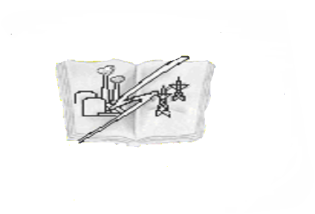 Министерство образования и науки Республики БурятияГБПОУ  «Гусиноозерский энергетический техникум»Учебно – программная документация 2.5. Учебный процессСК-УПД-РП-2.5.-24Рабочая программа учебной дисциплины Охрана трудаСпециальность 13.02.06 «Релейная защита и автоматизация электроэнергетических систем»ОБЩАЯ ХАРАКТЕРИСТИКА РАБОЧЕЙ ПРОГРАММЫ УЧЕБНОЙ ДИСЦИПЛИНЫСТРУКТУРА И СОДЕРЖАНИЕ УЧЕБНОЙ ДИСЦИПЛИНЫУСЛОВИЯ РЕАЛИЗАЦИИ ПРОГРАММЫ УЧЕБНОЙ ДИСЦИПЛИНЫКОНТРОЛЬ И ОЦЕНКА РЕЗУЛЬТАТОВ ОСВОЕНИЯ УЧЕБНОЙ ДИСЦИПЛИНЫКод ПК, ОКУменияЗнанияПК 4.1ПК 4.2ПК 4.3ПК 4.4ОК 01ОК 02ОК 03ОК 04ОК 07ОК 10вести документацию установленного образца по охране труда, соблюдать сроки ее заполнения и условия хранения;использовать противопожарную технику, средства коллективной и индивидуальной защиты;определять и проводить анализ опасных и вредных факторов в сфере профессиональной деятельности;оценивать состояние техники безопасности на производственном объекте;применять безопасные приемы труда на территории организации и в производственных помещениях;инструктировать подчиненных работников (персонал) по вопросам техники безопасности;соблюдать правила безопасности труда, производственной санитарии и пожарной безопасностизаконодательства в области охраны труда;нормативных документы по охране труда и здоровья, основ профгигиены, профсанитарии и пожаробезопасности;правил и норм охраны труда, техники безопасности, личной и производственной санитарии и противопожарной защиты;правовых и организационных основ охраны труда в организации, системы мер по безопасной эксплуатации опасных производственных объектов, профилактических мероприятий по технике безопасности и производственной санитарии;возможных опасные и вредные факторы и средств защиты;действий токсичных веществ на организм человека;категорий производств по взрыво-пожароопасности;-мер предупреждения пожаров и взрывов;общих требований безопасности на территории организации и производственных помещениях;основных причин возникновения пожаров и взрывов;особенностей обеспечения безопасных условий труда на производстве;порядка хранения и использования средств коллективной и индивидуальной защиты;сроков испытаний защитных средств и приспособлений;прав и обязанностей работников в области охраны труда;видов и правил проведения инструктажей по охране труда;правил безопасной эксплуатации установок и аппаратов;возможных последствий несоблюдения технологических процессов и производственных инструкций подчиненными работниками (персоналом),фактических или потенциальных последствий собственной деятельности (или бездействия) и их влияние на уровень безопасности трудаВид учебной работыОбъем часовОбъем образовательной программы 100в том числе:в том числе:теоретическое обучение26практические занятия 52консультации6промежуточная аттестация12Самостоятельная работа 4Промежуточная аттестация в форме Экзамена         Промежуточная аттестация в форме Экзамена         Наименование разделов и темСодержание учебного материала и формы организации деятельности обучающихсяОбъем часовКоды компетенций, формированию которых способствует элемент программы1234Раздел 1.Правовые и организационные основы охраны труда32Тема 1.1.Система законодательных актов, норм и правил в области охраны трудаСодержание учебного материала2 ОК 01-04,ОК 10Тема 1.1.Система законодательных актов, норм и правил в области охраны труда1. Основные понятия и терминология безопасности труда. Негативные факторы, опасность производственной среды. Аксиома потенциальной опасности жизнедеятельности. Риск трудовой деятельности. Понятие травмы, несчастного случая, профессионального заболевания. Безопасность труда и основные мероприятия безопасности труда. Основные задачи охраны труда.2 ОК 01-04,ОК 10Тема 1.1.Система законодательных актов, норм и правил в области охраны труда2. Правовые и организационные основы охраны труда на предприятии, система мер по безопасной эксплуатации опасных производственных объектов, профилактические мероприятия по технике безопасности и производственной санитарии. Основные законодательные акты в области охраны труда, права и обязанности работников и работодателей в области охраны труда. Нормативные документы по охране труда и здоровья, основы профгигиены, профсанитарии и пожаробезопасности. Нормативные правовые акты по охране труда. Система стандартов безопасности труда (ССБТ).2 ОК 01-04,ОК 10Тема 1. 2. Организация работ по охране труда на энергетических предприятияхСодержание учебного материала2 ПК 4.2,ОК 01-04,ОК 10Тема 1. 2. Организация работ по охране труда на энергетических предприятиях1 Органы управления безопасностью труда, надзора и контроля  за охраной труда. Основные положения об организации работы, структура органов по охране труда, функции и обязанности работников службы охраны труда на предприятиях энергосистемы. Обучение и проверка знаний по охране труда.Виды и правила проведения инструктажей по охране труда и технике безопасности. Аттестация рабочих мест по условиям труда. Ответственность за нарушение требований по безопасности труда. Материальные затраты на охрану труда2 ПК 4.2,ОК 01-04,ОК 10Тема 1. 3.Производственный травматизм. Расследование и учет несчастных случаев на производствеСодержание учебного материала2ОК 01-04,ОК 10Тема 1. 3.Производственный травматизм. Расследование и учет несчастных случаев на производстве1. Объективные и субъективные причины травматизма. Виды производственных травм и профессиональных заболеваний. Классификация несчастных случаев по характеру и тяжести повреждения, числу пострадавших и месту происшествия. Расследование, учет и анализ несчастных случаев на производстве. Положение о расследовании несчастных случаев на производстве. Мероприятия по предупреждению производственного травматизма. Правила личной и производственной санитарии. Основы профгигиены и профсанитарии. Оценка условий труда и травмобезопасности на рабочих местах.2ОК 01-04,ОК 10Тема 1. 3.Производственный травматизм. Расследование и учет несчастных случаев на производстве2. Экономические механизмы управления безопасностью труда. Социально-экономическое значение, экономический механизм и источники финансирования охраны труда. Экономические последствия (ущерб) от производственного травматизма и профессиональных заболеваний. Экономический эффект мероприятий по улучшению условий и охране труда. Экономическая эффективность мероприятий по улучшению условий и охране труда.2ОК 01-04,ОК 10Тема 1. 3.Производственный травматизм. Расследование и учет несчастных случаев на производствепрактических занятий и лабораторных работ12ОК 01-04,ОК 10Тема 1. 3.Производственный травматизм. Расследование и учет несчастных случаев на производстве1. Практическое занятие «Расследование несчастного случая на производстве»	12ОК 01-04,ОК 10Тема 1. 3.Производственный травматизм. Расследование и учет несчастных случаев на производствеСамостоятельная работа обучающихся:Подготовка сообщений (создание презентаций) на тему «Профилактические мероприятия по производственной санитарии на рабочих местах»1ОК 01-04,ОК 10Тема 1.4Оказание доврачебной медицинской помощипострадавшим при несчастных случаяхСодержание учебного материала2ОК 01-04,ОК 10Тема 1.4Оказание доврачебной медицинской помощипострадавшим при несчастных случаях1. Освобождение человека от действия электрического тока. Оказание первой помощи пострадавшему от действия электрического тока. Порядок выполнения искусственного дыхания и непрямого массажа сердца. Первая помощь при кровотечениях, ушибах, растяжениях, переломах, отравлениях и других случаях.2ОК 01-04,ОК 10Тема 1.4Оказание доврачебной медицинской помощипострадавшим при несчастных случаяхпрактических занятий и лабораторных работ12ОК 01-04,ОК 10Тема 1.4Оказание доврачебной медицинской помощипострадавшим при несчастных случаях1. Практическое занятие «Первая помощь пострадавшему при поражения электрическим током»12ОК 01-04,ОК 10Тема 1.4Оказание доврачебной медицинской помощипострадавшим при несчастных случаяхСамостоятельная работа обучающихся:Решение ситуационных задач по оказанию первой помощи пострадавшим1ОК 01-04,ОК 10Раздел 2. Общие правила техники безопасности36Тема 2.1Идентификация и воздействие на человека негативных факторов производственной средыСодержание учебного материала2ОК 01-04,ОК 07,ОК 10Тема 2.1Идентификация и воздействие на человека негативных факторов производственной среды1. Опасные и вредные производственные факторы. Физические, химические негативные факторы: Защита от вибрации, шума, электромагнитных излучений. Действие токсичных веществ на организм человека. Средства индивидуальной защиты человека от химических негативных факторов.2ОК 01-04,ОК 07,ОК 10Тема 2.2Обеспечениебезопасных условий труда напроизводствеСодержание учебного материала4ПК 4.2,ПК 4.3ОК 01-04,ОК 10Тема 2.2Обеспечениебезопасных условий труда напроизводстве1. Особенности обеспечения безопасных условий труда на производстве.  Анализ опасных и вредных факторов в сфере профессиональной деятельности. Безопасные приемы труда на территории предприятия и в производственных помещениях. Система мер по безопасной эксплуатации производственных объектов. Профилактические мероприятия по технике безопасности на производстве. 4ПК 4.2,ПК 4.3ОК 01-04,ОК 10Тема 2.2Обеспечениебезопасных условий труда напроизводстве2. Источники электрической опасности. Напряжение прикосновения, шага, наведенное напряжение. Действие электрического тока на организм человека. Виды поражения и факторы, влияющие на исход поражения электрическим током. Виды поражающих токов, их пороговые значения4ПК 4.2,ПК 4.3ОК 01-04,ОК 10Тема 2.2Обеспечениебезопасных условий труда напроизводстве3. Влияние режима и характеристик сети на условия безопасности. Варианты попадания человека под действие электрического тока. Классификация помещений и электроустановок по степени опасности поражения электрическим током4ПК 4.2,ПК 4.3ОК 01-04,ОК 10Тема 2.2Обеспечениебезопасных условий труда напроизводстве4. Организационные и технические меры защиты от поражения электрическим током4ПК 4.2,ПК 4.3ОК 01-04,ОК 10Тема 2.2Обеспечениебезопасных условий труда напроизводстве5. Электрозащитные средства и инструменты. Сроки испытаний защитных средств и приспособлений4ПК 4.2,ПК 4.3ОК 01-04,ОК 10Тема 2.2Обеспечениебезопасных условий труда напроизводствепрактических занятий и лабораторных работ12ПК 4.2,ПК 4.3ОК 01-04,ОК 10Тема 2.2Обеспечениебезопасных условий труда напроизводстве1. Практическое занятие «Расчет защитного заземления в электроустановках»10ПК 4.2,ПК 4.3ОК 01-04,ОК 10Тема 2.3Основные требования правил охраны труда при эксплуатации электроустановокСодержание учебного материала10ПК 4.1,ПК 4.2,ПК 4.3ОК 01-04,ОК 10Тема 2.3Основные требования правил охраны труда при эксплуатации электроустановок1. Правила безопасной эксплуатации установок и аппаратов. Общие требования безопасности на территории предприятия и в производственных помещениях. Возможные последствия несоблюдения технологических процессов и производственных инструкций подчиненными работниками (персоналом), фактические или потенциальные последствия собственной деятельности (или бездействия) и их влияние на уровень безопасности труда10ПК 4.1,ПК 4.2,ПК 4.3ОК 01-04,ОК 10Тема 2.3Основные требования правил охраны труда при эксплуатации электроустановок2. Требования к работникам, допускаемым к выполнению работ в электроустановках. Охрана труда при производстве работ в действующих электроустановках10ПК 4.1,ПК 4.2,ПК 4.3ОК 01-04,ОК 10Тема 2.3Основные требования правил охраны труда при эксплуатации электроустановок3. Работники, ответственные за безопасное ведение работ в электроустановках10ПК 4.1,ПК 4.2,ПК 4.3ОК 01-04,ОК 10Тема 2.3Основные требования правил охраны труда при эксплуатации электроустановок4. Организация работ в электроустановках с оформлением наряда-допуска10ПК 4.1,ПК 4.2,ПК 4.3ОК 01-04,ОК 10Тема 2.3Основные требования правил охраны труда при эксплуатации электроустановок5. Организация работ в электроустановках по распоряжению. Охрана труда при организации работ в электроустановках, выполняемых по перечню работ в порядке текущей эксплуатации.10ПК 4.1,ПК 4.2,ПК 4.3ОК 01-04,ОК 10Тема 2.3Основные требования правил охраны труда при эксплуатации электроустановок6. Охрана труда при выдаче разрешений на подготовку рабочего места и допуск к работе в электроустановках. Охрана труда при подготовке рабочего места и первичном допуске бригады к работе в электроустановках по наряду-допуску и распоряжению. Надзор за бригадой, изменения  состава бригады при проведении работ в электроустановках10ПК 4.1,ПК 4.2,ПК 4.3ОК 01-04,ОК 10Тема 2.3Основные требования правил охраны труда при эксплуатации электроустановок7. Перевод на другое рабочее место, оформление перерывов в работе и повторных допусков к работе в электроустановке. Сдача-приемка рабочего места, закрытие наряда-допуска, распоряжения после окончания работы в электроустановках. Охрана труда при включении электроустановок после полного окончания работ10ПК 4.1,ПК 4.2,ПК 4.3ОК 01-04,ОК 10Тема 2.3Основные требования правил охраны труда при эксплуатации электроустановок8. Охрана труда при выполнении технических мероприятий, обеспечивающих безопасность работ со снятием напряжения10ПК 4.1,ПК 4.2,ПК 4.3ОК 01-04,ОК 10Тема 2.3Основные требования правил охраны труда при эксплуатации электроустановокпрактических занятий и лабораторных работ12ПК 4.1,ПК 4.2,ПК 4.3ОК 01-04,ОК 10Тема 2.3Основные требования правил охраны труда при эксплуатации электроустановок1. Практическое занятие «Проведение инструктажа по технике безопасности. Оформление документации на производство работ в действующих электроустановках»10ПК 4.1,ПК 4.2,ПК 4.3ОК 01-04,ОК 10Тема 2.3Основные требования правил охраны труда при эксплуатации электроустановокСамостоятельная работа обучающихся:Изучение критериев оценки состояния техники безопасности на производственном объектеИзучение групп по электробезопасности для электротехнического персонала и условия их присвоения1ПК 4.1,ПК 4.2,ПК 4.3ОК 01-04,ОК 10Раздел 3. Основы пожарной безопасности16Тема 3.1 Противопожарная профилактикаСодержание учебного материала4ПК 4.4,ОК 01-04,ОК 10Тема 3.1 Противопожарная профилактика1.Характеристики горючих веществ. Воспламенение, горение, взрыв, самовозгорание. Огнестойкость зданий и сооружений. Категории производств по степени пожаро- и взрывоопасности. Нормативная документация по пожарной безопасности4ПК 4.4,ОК 01-04,ОК 10Тема 3.1 Противопожарная профилактика2. Основные причины возникновения пожаров и взрывов. Правила пожарной безопасности для энергетических предприятий4ПК 4.4,ОК 01-04,ОК 10Тема 3.2. Тушение пожаров. Пожарная сигнализацияСодержание учебного материала4ПК 4.4,ОК 01-04,ОК 10Тема 3.2. Тушение пожаров. Пожарная сигнализация1. Меры по предупреждению пожаров и взрывов. Меры противопожарной защиты. Средства и способы огнетушения. Виды пожарной сигнализации и связи. Особенности тушения пожаров в электроустановках. Использование различных средств пожаротушения на производственных объектах4ПК 4.4,ОК 01-04,ОК 10Тема 3.2. Тушение пожаров. Пожарная сигнализацияпрактических занятий и лабораторных работ8ПК 4.4,ОК 01-04,ОК 10Тема 3.2. Тушение пожаров. Пожарная сигнализация1. Практическое занятие «Знакомство с первичными средствами пожаротушения и их практическим применением»8ПК 4.4,ОК 01-04,ОК 10Тема 3.2. Тушение пожаров. Пожарная сигнализацияСамостоятельная работа обучающихся:Определение категорий производственных помещений по степени пожаро- и взрывоопасности1ПК 4.4,ОК 01-04,ОК 10Промежуточная аттестацияПромежуточная аттестация12КонсультацииКонсультации6Всего:Всего:100Результаты обученияКритерии оценкиМетоды оценкиПеречень знаний, осваиваемых в рамках дисциплины:законодательство в области охраны труда;четкость и правильность ответов на вопросы;устный контроль по заданной тематике;нормативные документы по охране труда и здоровья, основы профгигиены, профсанитарии и пожаробезопасности;четкость и правильность ответов на вопросы, соблюдение логики изложения материала;анализ подготовленной информации по предлагаемым тематикам самостоятельной работы;правила и нормы охраны труда, техники безопасности, личной и производственной санитарии и противопожарной защиты;аргументированность изложения материала;беседа по заданной тематике, анализ подготовленной информации по предлагаемым тематикам самостоятельной работы;правовые и организационные основы охраны труда в организации, системы мер по безопасной эксплуатации опасных производственных объектов, профилактические мероприятия по технике безопасности;обоснование мер безопасности  в соответствие с Правилами по Охране труда; тестовый и устный контроль по заданной тематике;возможные опасные и вредные факторы и средства защиты;четкость и полнота классификации опасных и вредных производственных факторов;наблюдение за ходом выполнения практических заданий;действия токсичных веществ на организм человека;четкость и правильность ответов на вопросы, соблюдение логики изложения материалаустный контроль по заданной тематике;категории производств по взрыво-пожароопасности;четкость классификации помещений по взрывопожарной и пожарной опасностианализ подготовленной информации по предлагаемым тематикам самостоятельной работы, наблюдение за ходом выполнения практических заданий;меры предупреждения пожаров и взрывов;четкость и правильность классификации мер противопожарной защиты;наблюдение за ходом выполнения практических заданий;общие требования безопасности на территории организации и производственных помещениях;обоснование мер безопасности  в соответствие с Правилами по Охране труда;тестовый и устный контроль по заданной тематике;основные причин возникновения пожаров и взрывов;перечисление в полном объеме причин возникновения пожаров и взрывовустный контроль по заданной тематике, наблюдение за ходом выполнения практических заданий;особенности обеспечения безопасных условий труда на производстве;четкость и правильность ответов на вопросы;соблюдение логики изложения материала;наблюдение за ходом выполнения практических заданий;порядок хранения и использования средств коллективной и индивидуальной защиты;изложение порядка хранения и использования средств коллективной и индивидуальной защиты в соответствие с инструкцией;тестовый и устный контроль по заданной тематике;сроки испытаний защитных средств и приспособлений;перечисление сроков испытаний защитных средств и приспособлений в соответствие с инструкцией;тестовый и устный контроль по заданной тематике;права и обязанности работников в области охраны труда;четкое перечисление прав и обязанностей работников в области охраны труда в соответствие с Трудовым Кодексом РФ;беседа по заданной тематике;виды и правила проведения инструктажей по охране труда;классификация инструктажей по охране труда в соответствие с ССБТ;тестовый и устный контроль по заданной тематике, наблюдение за ходом выполнения практических заданийправила безопасной эксплуатации установок и аппаратов;четкость и правильность ответов на вопросы;тестовый и устный контроль по заданной тематике;возможные последствия несоблюдения технологических процессов и производственных инструкций подчиненными работниками (персоналом), фактические или потенциальные последствия собственной деятельности (или бездействия) и их влияние на уровень безопасности трудачеткость и правильность ответов на вопросы, соблюдение логики изложения материалатестовый и устный контроль по заданной тематике;Перечень умений, осваиваемых в рамках дисциплины:вести документацию установленного образца по охране труда, соблюдать сроки ее заполнения и условия хранения;точности и грамотность оформления документации по охране труда;наблюдение за ходом выполнения практических заданий;использовать противопожарную технику, средства коллективной и индивидуальной защиты;грамотность использования первичных средств пожаротушения;наблюдение за решением производственных ситуаций;определять и проводить анализ опасных и вредных факторов в сфере профессиональной деятельности;точность и правильность идентификации опасных и вредных производственных факторов;наблюдение за ходом выполнения практических заданий;оценивать состояние техники безопасности на производственном объекте, применять безопасные приемы труда на территории организации и в производственных помещениях;грамотность оценки состояния техники безопасности на производственном объекте, точность и грамотность использования конкретных средств защиты;наблюдение за решением производственных ситуаций;инструктировать подчиненных работников (персонал) по вопросам техники безопасности;точность и полнота проводимого инструктажа по технике безопасности;наблюдение за ходом выполнения практических заданийсоблюдать правила безопасности труда, производственной санитарии и пожарной безопасноститочность и четкость соблюдения правил безопасности труда, производственной санитарии и пожарной безопасностинаблюдение за ходом выполнения практических заданийЛИСТ РЕГИСТРАЦИИ ИЗМЕНЕНИЙЛИСТ РЕГИСТРАЦИИ ИЗМЕНЕНИЙЛИСТ РЕГИСТРАЦИИ ИЗМЕНЕНИЙЛИСТ РЕГИСТРАЦИИ ИЗМЕНЕНИЙЛИСТ РЕГИСТРАЦИИ ИЗМЕНЕНИЙЛИСТ РЕГИСТРАЦИИ ИЗМЕНЕНИЙЛИСТ РЕГИСТРАЦИИ ИЗМЕНЕНИЙЛИСТ РЕГИСТРАЦИИ ИЗМЕНЕНИЙЛИСТ РЕГИСТРАЦИИ ИЗМЕНЕНИЙЛИСТ РЕГИСТРАЦИИ ИЗМЕНЕНИЙЛИСТ РЕГИСТРАЦИИ ИЗМЕНЕНИЙЛИСТ РЕГИСТРАЦИИ ИЗМЕНЕНИЙРАБОЧЕЙ ПРОГРАММЫ РАБОЧЕЙ ПРОГРАММЫ РАБОЧЕЙ ПРОГРАММЫ РАБОЧЕЙ ПРОГРАММЫ РАБОЧЕЙ ПРОГРАММЫ РАБОЧЕЙ ПРОГРАММЫ РАБОЧЕЙ ПРОГРАММЫ РАБОЧЕЙ ПРОГРАММЫ РАБОЧЕЙ ПРОГРАММЫ РАБОЧЕЙ ПРОГРАММЫ РАБОЧЕЙ ПРОГРАММЫ РАБОЧЕЙ ПРОГРАММЫ по специальности по специальности по специальности по специальности по специальности по специальности по специальности по специальности по специальности по специальности по специальности по специальности (код и наименование направления подготовки / специальности / профессии)(код и наименование направления подготовки / специальности / профессии)(код и наименование направления подготовки / специальности / профессии)(код и наименование направления подготовки / специальности / профессии)(код и наименование направления подготовки / специальности / профессии)(код и наименование направления подготовки / специальности / профессии)(код и наименование направления подготовки / специальности / профессии)(код и наименование направления подготовки / специальности / профессии)(код и наименование направления подготовки / специальности / профессии)(код и наименование направления подготовки / специальности / профессии)(код и наименование направления подготовки / специальности / профессии)(код и наименование направления подготовки / специальности / профессии)(год набора ________, форма обучения _______________)(год набора ________, форма обучения _______________)(год набора ________, форма обучения _______________)(год набора ________, форма обучения _______________)(год набора ________, форма обучения _______________)(год набора ________, форма обучения _______________)(год набора ________, форма обучения _______________)(год набора ________, форма обучения _______________)(год набора ________, форма обучения _______________)(год набора ________, форма обучения _______________)(год набора ________, форма обучения _______________)(год набора ________, форма обучения _______________)на 20___ / 20___ учебный годна 20___ / 20___ учебный годна 20___ / 20___ учебный годна 20___ / 20___ учебный годна 20___ / 20___ учебный годна 20___ / 20___ учебный годна 20___ / 20___ учебный годна 20___ / 20___ учебный годна 20___ / 20___ учебный годна 20___ / 20___ учебный годна 20___ / 20___ учебный годна 20___ / 20___ учебный годВ рабочую программу вносятся следующие изменения:В рабочую программу вносятся следующие изменения:В рабочую программу вносятся следующие изменения:В рабочую программу вносятся следующие изменения:В рабочую программу вносятся следующие изменения:В рабочую программу вносятся следующие изменения:В рабочую программу вносятся следующие изменения:В рабочую программу вносятся следующие изменения:В рабочую программу вносятся следующие изменения:В рабочую программу вносятся следующие изменения:В рабочую программу вносятся следующие изменения:В рабочую программу вносятся следующие изменения:Номер изме-ненияНомер изме-ненияРаздел рабочей программы Раздел рабочей программы Раздел рабочей программы Номера листовНомера листовНомера листовНомера листовНомера листовОснование для внесения измененийОснование для внесения измененийНомер изме-ненияНомер изме-ненияРаздел рабочей программы Раздел рабочей программы Раздел рабочей программы заменен-ныхновыханнули-рованныханнули-рованныханнули-рованныхОснование для внесения измененийОснование для внесения измененийРассмотрен на заседании предметной (цикловой) комиссии Рассмотрен на заседании предметной (цикловой) комиссии Рассмотрен на заседании предметной (цикловой) комиссии Рассмотрен на заседании предметной (цикловой) комиссии Рассмотрен на заседании предметной (цикловой) комиссии Рассмотрен на заседании предметной (цикловой) комиссии Рассмотрен на заседании предметной (цикловой) комиссии Рассмотрен на заседании предметной (цикловой) комиссии Рассмотрен на заседании предметной (цикловой) комиссии Рассмотрен на заседании предметной (цикловой) комиссии Рассмотрен на заседании предметной (цикловой) комиссии Рассмотрен на заседании предметной (цикловой) комиссии протокол от «____» ____________ 20___ г. № ____протокол от «____» ____________ 20___ г. № ____протокол от «____» ____________ 20___ г. № ____протокол от «____» ____________ 20___ г. № ____протокол от «____» ____________ 20___ г. № ____протокол от «____» ____________ 20___ г. № ____протокол от «____» ____________ 20___ г. № ____протокол от «____» ____________ 20___ г. № ____протокол от «____» ____________ 20___ г. № ____протокол от «____» ____________ 20___ г. № ____протокол от «____» ____________ 20___ г. № ____протокол от «____» ____________ 20___ г. № ____(должность)(должность)(должность)(подпись)(подпись)(подпись)(подпись)(И.О. Фамилия)(И.О. Фамилия)(И.О. Фамилия)